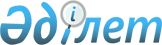 О внесении изменений и дополнений в постановления Правительства Республики Казахстан от 3 июля 2003 года N 648 и от 27 февраля 2004 года N 238
					
			Утративший силу
			
			
		
					Постановление Правительства Республики Казахстан от 23 декабря 2005 года N 1275. Утратило силу постановлением Правительства Республики Казахстан от 9 июля 2013 года № 697

      Сноска. Утратило силу постановлением Правительства

РК от 09.07.2013 № 697 (вводится в действие по истечении десяти календарных дней со дня первого официального опубликования).      В целях совершенствования государственного контроля за перемещением через Государственную границу Республики Казахстан физических лиц, транспортных средств и иного имущества Правительство Республики Казахстан  ПОСТАНОВЛЯЕТ: 

      1. Внести в некоторые решения Правительства Республики Казахстан следующие изменения и дополнения: 

      1) в  постановлении  Правительства Республики Казахстан от 3 июля 2003 года N 648 "Об утверждении перечня железнодорожных пунктов пропуска на Государственной границе Республики Казахстан": 

      в Перечне железнодорожных пунктов пропуска на Государственной границе Республики Казахстан, утвержденном указанным постановлением: 

      в пункте 1: 

      в абзаце третьем слова "Семиглавый мар" заменить словом "Жайык"; 

      абзац шестой: "Кайсацкая (Западно-Казахстанская область)" исключить; 

      абзац одиннадцатый: "Магнай (Костанайская область)" исключить; 

      в абзаце двенадцатом слово "Каерак" заменить словом "Кайрак"; 

      абзац тринадцатый: "Бускуль (Костанайская область)" исключить; 

      абзацы семнадцатый, восемнадцатый, девятнадцатый, двадцать третий: 

      "Кзыл-Ту (Северо-Казахстанская область) 

      Валиханово (Павлодарская область) 

      Мынкуль (Павлодарская область) 

      Союзное (Актюбинская область)" исключить; 

      в пункте 2: 

      в абзаце втором слово "Оазис" заменить словом "Бейнеу"; 

      в абзаце четвертом слово "Пахтаарал" заменить словом "Мактаарал"; 

      абзацы пятый, шестой: 

      "Жетысай (Южно-Казахстанская область) 

      Чардара (Южно-Казахстанская область)" исключить; 

      в абзаце втором пункта 3 слово "Чальдовар" заменить словом "Мерке"; 

      2) в  постановлении  Правительства Республики Казахстан от 27 февраля 2004 года N 238 "Об утверждении Перечня пунктов пропуска автотранспортных средств через Государственную границу Республики Казахстан и постов транспортного контроля на территории Республики Казахстан" (САПП Республики Казахстан, 2004 г., N 10, ст. 128): 

      в Перечне пунктов пропуска автотранспортных средств через Государственную границу Республики Казахстан и постов транспортного контроля на территории Республики Казахстан, утвержденном указанным постановлением: 

      в пункте 1: 

      в абзаце четырнадцатом слово "Котяевка" заменить словом "Курмангазы"; 

      в абзаце шестнадцатом слово "Погодаево" заменить словом "Сырым"; 

      в абзаце восемнадцатом слово "Алимбетовка" заменить словом "Алимбет"; 

      абзацы тридцать первый, тридцать четвертый, тридцать пятый, тридцать восьмой, тридцать девятый: 

      "Бостал                Восточно-Казахстанская область 

      Балкудук               Атырауская область 

      Орда                   Западно-Казахстанская область 

      Борсы                  Западно-Казахстанская область 

      Кайсацкое              Западно-Казахстанская область" исключить; 

      в абзаце тридцать седьмом слово "Сайхин" заменить словом "Орда"; 

      в абзаце сорок первом слово "Уральск" заменить словом "Шаган"; 

      в абзаце сорок третьем слово "Карабутак" заменить словом "Карашатау"; 

      абзацы сорок пятый, сорок девятый, пятидесятый: 

      "Талдысай              Актюбинская область 

      Орнек                  Костанайская область 

      Кенерал                Костанайская область" исключить; 

      в абзаце пятьдесят третьем слово "Жыланды" заменить словом "Коктерек"; 

      абзацы шестидесятый, шестьдесят первый: 

      "Михайловка            Павлодарская область 

      Чалдай                 Павлодарская область" исключить; 

      в абзаце шестьдесят пятом слово "Кордон" заменить словом "Коксу"; 

      в абзаце шестьдесят девятом слово "Нововоскресеновка" заменить словами "Сыпатай Батыр"; 

      в абзаце семьдесят шестом слово "Камышановка" заменить словом "Аксу"; 

      абзац восемьдесят третий: 

      "Бозой                 Актюбинская область" исключить; 

      в абзаце восемьдесят пятом слова "Г. Муратбаева" заменить словами "Б. Конысбаева"; 

      после абзаца восемьдесят седьмого дополнить абзацами восемьдесят восьмым и восемьдесят девятым следующего содержания: 

      "Сырдарья              Южно-Казахстанская область 

      Целинный               Южно-Казахстанская область"; 

      абзацы восемьдесят девятый, девяностый, девяносто первый, девяносто третий, девяносто четвертый: 

      "Кожантай              Мангистауская область 

      Молбай                 Мангистауская область 

      Карбай                 Кызылординская область 

      Далакудук              Кызылординская область 

      Кондоз                 Кызылординская область" исключить; 

      в абзаце девяносто пятом слово "Майский" заменить словом "Казыгурт"; 

      в абзаце девяносто седьмом слово "Дархан" заменить словами "Толе би"; 

      абзацы девяносто восьмой, девяносто девятый, сотый, сто первый: 

      "Тонкерис              Южно-Казахстанская область 

      Ынтымак                Южно-Казахстанская область 

      Ызгырык                Южно-Казахстанская область 

      Бейбытшилик            Южно-Казахстанская область" исключить; 

      в абзаце сто втором слова "К. Конысбаева" заменить словом "Карабай"; 

      абзацы сто третий, сто четвертый: 

      "Лесбек батыр          Южно-Казахстанская область 

      Келес                  Южно-Казахстанская область" исключить; 

      в абзаце сто шестом слово "Нурлыбаев" заменить словом "Бирлик"; 

      после абзаца сто шестого дополнить абзацем следующего содержания: 

      "Маяк                  Южно-Казахстанская область"; 

      абзацы сто десятый, сто одиннадцатый, сто двенадцатый: 

      "открытые для двустороннего сообщения: 

      Аяккарасай             Мангистауская область 

      Отынды                 Мангистауская область" исключить. 

      2. Министерству иностранных дел Республики Казахстан уведомить представительства сопредельных государств об изменениях в отношении указанных пунктов пропуска. 

      3. Настоящее постановление вводится в действие по истечении десяти календарных дней со дня его официального опубликования.       Премьер-Министр 

      Республики Казахстан 
					© 2012. РГП на ПХВ «Институт законодательства и правовой информации Республики Казахстан» Министерства юстиции Республики Казахстан
				